				Lindsay Hargreaves       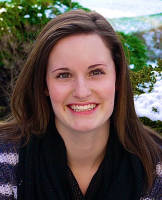 Lindsay has been a key contributor to Belmont’s athletic program and was a standout performer on the school’s soccer and basketball programs.  A 6’1” natural athlete, she was starting point guard on the basketball team for two seasons and was named a Vancouver Island all star in grade 10.  Talented as she was at basketball, soccer was always her #1 sport and she was a star defender with both the Bulldogs and various community teams.  Lindsay’s coaches describe her as extremely hard-working and a terrific team-mate who tries to maintain a positive attitude at all times.  Belmont’s top female athlete in both her grade 10 and 11 years, Lindsay also was named a “scholar athlete” for maintaining an “A” average while playing multiple sports.  A torn ACL knee injury unfortunately denied her the chance to participate in school sports her grade 12 year, but she still stayed connected with both the basketball and soccer teams, and helped out whenever possible.  She was also heavily involved in a Belmont sports history project and helped research 67 years of athletic history at the school.  In recognition of her many contributions, she was awarded the Lloyd Powell Athletic Service award at the year-end sports banquet. Lindsay is heading off to Nebraska next season on a “full ride” NCAA Division 1 athletic scholarship to play soccer for the Huskers. She is enrolled in the education program and intends to earn an elementary teaching degree. When asked about her experience with the sports history project, Lindsay explained: “I learned a lot about our schools history, it gave me even more insight into what a special place Belmont is and was. It’s amazing to see what high school sports have done for some people and the impact it has had on their lives. Talking with some of the original Belmont grads was also funny because it shows me that high school has not changed that much in the past 60 years.”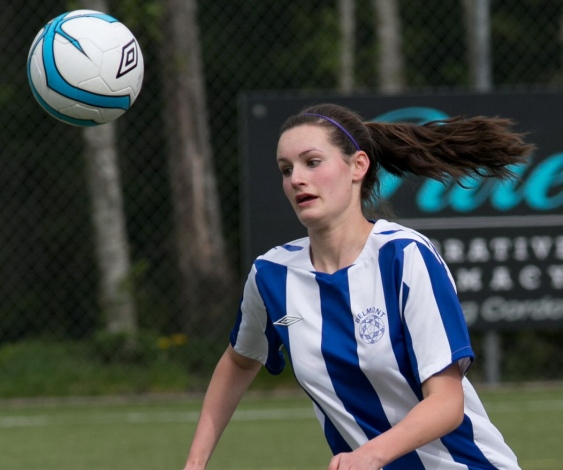 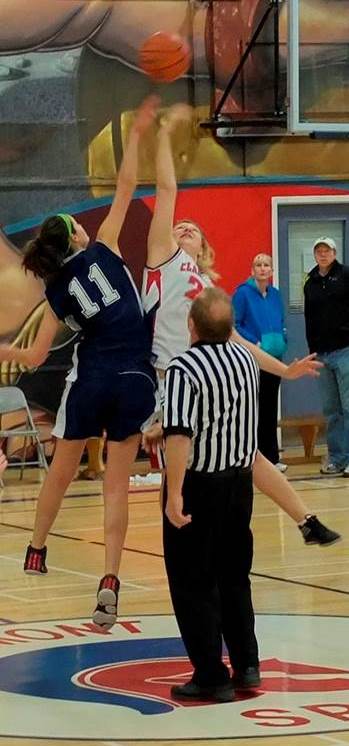 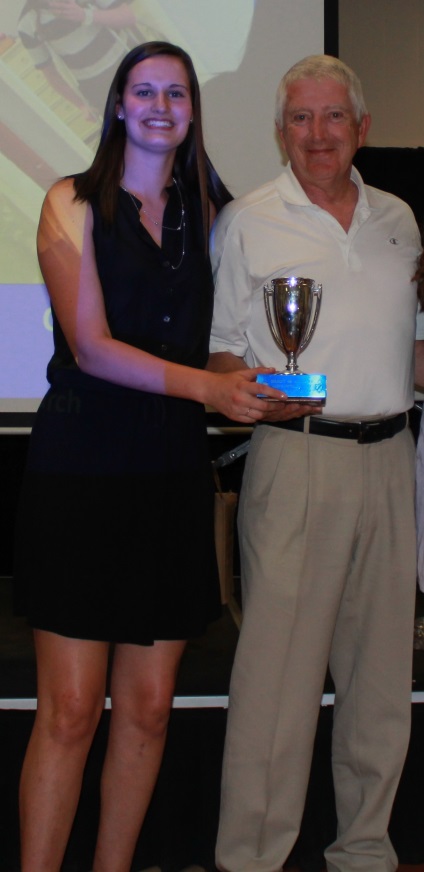 